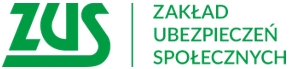 Informacja prasowaUwaga! ZUS ogłasza konkurs dla uczniów i studentów„Jak zachęcić babcię lub dziadka do założenia konta w banku” – to tytuł konkursu ogłoszonego przez ZUS, w ramach realizacji kampanii informacyjno-edukacyjnej „Bezpiecznie, zdrowo, bezgotówkowo”. Konkurs przeznaczony jest dla uczniów szkół podstawowych, ponadpodstawowych i szkół wyższych.  Konto w banku jest bezpieczne i wygodne, a korzystanie z internetu i bankowości elektronicznej nie jest wcale takie trudne. Jak się tego nauczyć? Korzystając z wiedzy swoich dzieci i wnuków. To właśnie dla młodzieży ruszył konkurs „Jak zachęcić babcię lub dziadka do posiadania konta w banku”. Zadaniem uczestników konkursu jest przedstawienie korzyści z posiadania konta w banku i zachęcenie, w pomysłowy sposób, swoich bliskich, do założenia takiego konta i korzystania z niego online – informuje Marlena Nowicka – rzeczniczka prasowa ZUS w Wielkopolsce - Prace można przygotować w zależności od wieku i poziomu szkoły, w czterech kategoriach: plakat, komiks, film, infografika/materiał multimedialny. Prace można wykonać indywidualnie lub zbiorowo.Zgłoszenia do konkursu przyjmowane są do 29 października br., natomiast same prace należy przekazać do ZUS do 10 grudnia 2021 r. Łączna pula nagród dla laureatów wynosi 35 tys. zł.Szczegółowe informacje na temat konkursu dostępne są na stronie internetowej zus.pl/konkursbzb oraz u koordynatorów ds. komunikacji społecznej i edukacji w każdym oddziale ZUS w całej Polsce (kontakty do Koordynatorów dostępne na w/w stronie).